Parent Participation FormAny parents that did not opt out from concessions on the player sign up form, must check the following box: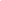          	I/We will help with concessionsAdditional areas that Cross Plains Baseball needs help with; your participation is greatly appreciated.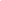 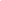 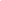 Golf Outing		Umpiring		Scorebook / I-Score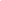 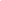 	Board of Director				Coaching (please see coaching requirements								     under volunteers) 			Total Player Fee			.                                .Total Opt Out Concessions	.                                .Total Amount Due		.                                .Parent Name .                                                            .Email               .                                                            .Player Name .                                                             .                                                                                 